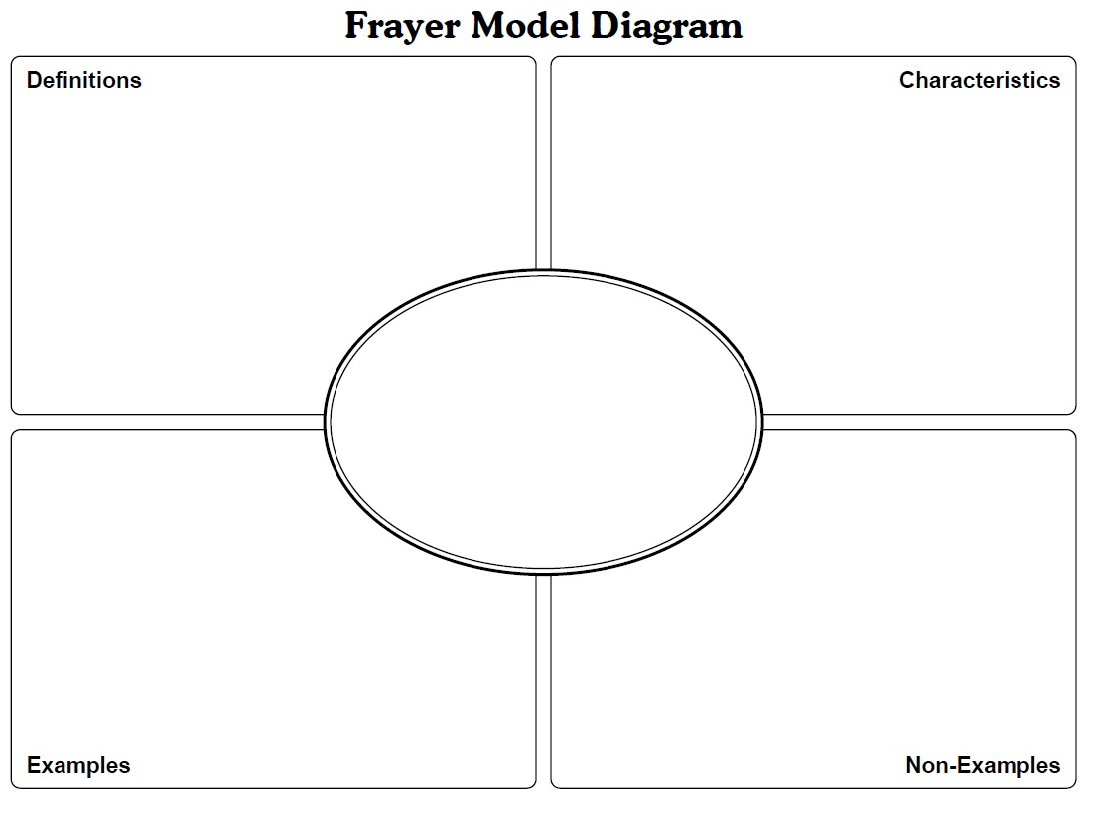 Word:My Teacher’s DescriptionMy DescriptionHow I Will Remember This WordAdditional Experiences/Connections